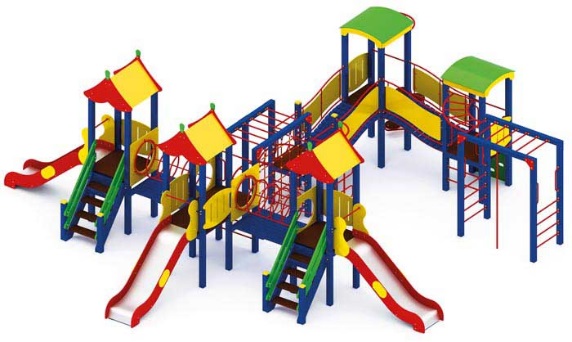 Игровой комплекс 0948Размеры не менее: высота - 3620 мм, длина - 10450 мм, ширина - 10200 мм. Изделие предназначено для детей дошкольного и школьного возраста и служит для тренировки вестибулярного аппарата, лазания, ловкости, гибкости и координации движения.Комплекс состоит из семи площадок:- первая площадка, с двухскатной крышей, имеет размеры не менее: длина – 1000 мм, ширина – 1000 мм. Высота платформы площадки над поверхностью ударопоглощающего покрытия составляет не менее 1200 мм, и не более 1250 мм.  Основание крыши должно быть изготовлено из водостойкой фанеры, толщиной не менее 18 мм, скаты - из водостойкой фанеры, толщиной не менее 9 мм. Ограждение площадки имеет размеры не менее: высота – 720 мм, ширина – 950 мм, изготовлено из водостойкой фанеры, толщиной не менее 18 мм.Площадка должна иметь один вход в виде лестницы, которая должна быть изготовлена из: стойки вертикальные – клееный брус, сечением не менее 100х100 мм, основание – из калиброванного пиломатериала, толщиной не менее 40 мм, перила – из калиброванного пиломатериала, толщиной не менее 40 мм. Количество ступенек – не менее четырех. Торцевые части вертикального столба должны быть закрыты пластмассовыми накладками. Ступеньки должны быть изготовлены методом склейки калиброванного пиломатериала и водостойкой нескользящей фанеры. Лестница должна оборудована подпятником. Подпятник должен быть изготовлен из металлической профильной трубы, сечением не менее 50х25 мм, а также стали листовой, толщиной не менее 3 мм. Ограждение площадки должно быть с двух сторон, изготовлено из влагостойкой фанеры, толщиной не менее 18 мм.Площадка должна быть оборудована горкой, которая должна иметь габаритные размеры не менее: длина – 2240 мм, ширина – 695 мм, высота – 1990 мм, стартовый участок горки находится на высоте не менее 1150 мм, и не более 1200 мм, от поверхности покрытия площадки. Скат горки выполнен из цельного листа нержавеющей стали, толщиной не менее 1,5 мм, оснащен бортами из березовой водостойкой фанеры, высотой не менее 170 мм, от ската до верхней части борта, и толщиной не менее 18 мм. Также горка имеет защитную перекладину, изготовленную из металлической трубы, диаметром не менее 26,8 мм, которую устанавливают на высоте не менее 600 мм, и не более 900 мм от уровня пола стартового участка горки. В комплекте с горкой должен идти подпятник, для крепления горки в грунт, изготовленный из профильной трубы, сечением не менее 30х30 мм. Основание горки должно быть изготовлено из профильной трубы, сечением не менее 50х25 мм. Радиус изгиба окончания горки должен быть больше или равен 50 мм. Средний угол наклона участка скольжения не должен превышать 40°. Высота конечного участка горки над поверхностью покрытия площадки должна быть не более 200 мм.- вторая площадка с двухскатной крышей, имеет размеры не менее: длина – 1000 мм, ширина – 1000 мм. Высота платформы площадки над поверхностью ударопоглощающего покрытия составляет не менее 1200 мм, и не более 1250 мм. Основание крыши должно быть изготовлено из водостойкой фанеры, толщиной не менее 18 мм, скаты – из водостойкой фанеры, толщиной не менее 9 мм. Ограждения площадки имеют размеры не менее: высота – 720 мм, ширина не менее 950 мм, изготовлены из водостойкой фанеры, толщиной не менее 18 мм.Площадка должна быть оборудована горкой, которая должна иметь габаритные размеры не менее: длина – 2240 мм, ширина – 695 мм, высота – 1990 мм, стартовый участок горки находится на высоте не менее 1150 мм, и не более 1200 мм, от поверхности покрытия площадки. Скат горки выполнен из цельного листа нержавеющей стали, толщиной не менее 1,5 мм, оснащен бортами из березовой водостойкой фанеры, высотой не менее 170 мм, от ската до верхней части борта, и толщиной не менее 18 мм. Также горка имеет защитную перекладину, изготовленную из металлической трубы, диаметром не менее 26,8 мм, которую устанавливают на высоте не менее 600 мм, и не более 900 мм от уровня пола стартового участка горки. В комплекте с горкой должен идти подпятник, для крепления горки в грунт, изготовленный из профильной трубы, сечением не менее 30х30 мм. Основание горки должно быть изготовлено из профильной трубы, сечением не менее 50х25 мм. Радиус изгиба окончания горки должен быть больше или равен 50 мм. Средний угол наклона участка скольжения не должен превышать 40°. Высота конечного участка горки над поверхностью покрытия площадки должна быть не более 200 мм.- третья площадка, без крыши, имеет размеры не менее: длина – 1000 мм, ширина – 1000 мм. Высота платформы площадки над поверхностью ударопоглощающего покрытия составляет не менее 1200 мм, и не более 1250 мм. Площадка должна иметь один вход в виде подъема по перекладинам, изготовленным из металлической трубы диаметром не менее 26,8 мм, расстояние между перекладинами должно быть не менее 230 мм. Вход должен быть оборудован поручнями, изготовленными из металлической трубы диаметром не менее 26,8 мм.Вторая и третья площадки должны быть соединены вплотную.Первая и третья площадки должны быть соединены металлическим тоннельным переходом с кольцами, который имеет размеры не менее: длина – 1500 мм, внутренний диаметр – 680 мм, изготовленный из металлической трубы, диаметром не менее 26,8 мм. Расстояние между кольцами не менее 230 мм. Переход должен быть оборудован страховочным мостом, выполнен из калиброванного пиломатериала толщиной не менее 30 мм. Начинается и заканчивается переход фанерой, размерами не менее: ширина – 950 мм, высота – 950 мм, изготовленной из водостойкой фанеры, толщиной не менее 18 мм.- четвертая площадка, с двухскатной крышей, имеет размеры не менее: длина – 1000 мм, ширина – 1000 мм. Высота платформы площадки над поверхностью ударопоглощающего покрытия составляет не менее 1200 мм, и не более 1250 мм.  Основание крыши должно быть изготовлено из водостойкой фанеры, толщиной не менее 18 мм, скаты - из водостойкой фанеры, толщиной не менее 9 мм. Ограждение площадки имеет размеры не менее: высота – 720 мм, ширина – 950 мм, изготовлено из водостойкой фанеры, толщиной не менее 18 мм.Площадка должна иметь один вход в виде лестницы, которая должна быть изготовлена из: стойки вертикальные – клееный брус, сечением не менее 100*100 мм, основание – из калиброванного пиломатериала, толщиной не менее 40 мм, перила – из калиброванного пиломатериала, толщиной не менее 40 мм. Количество ступенек – не менее четырех. Торцевые части вертикального столба должны быть закрыты пластмассовыми накладками. Ступеньки должны быть изготовлены методом склейки калиброванного пиломатериала и водостойкой нескользящей фанеры. Лестница должна оборудована подпятником. Подпятник должен быть изготовлен из металлической профильной трубы, сечением не менее 50*25 мм, а также стали листовой, толщиной не менее 3 мм. Ограждение площадки должно быть с двух сторон, изготовлено из влагостойкой фанеры, толщиной не менее 18 мм.Площадка должна быть оборудована горкой, которая должна иметь габаритные размеры не менее: длина – 2240 мм, ширина – 695 мм, высота – 1990 мм, стартовый участок горки находится на высоте не менее 1150 мм, и не более 1200 мм, от поверхности покрытия площадки. Скат горки выполнен из цельного листа нержавеющей стали, толщиной не менее 1,5 мм, оснащен бортами из березовой водостойкой фанеры, высотой не менее 170 мм, от ската до верхней части борта, и толщиной не менее 18 мм. Также горка имеет защитную перекладину, изготовленную из металлической трубы, диаметром не менее 26,8 мм, которую устанавливают на высоте не менее 600 мм, и не более 900 мм от уровня пола стартового участка горки. В комплекте с горкой должен идти подпятник, для крепления горки в грунт, изготовленный из профильной трубы, сечением не менее 30*30 мм. Основание горки должно быть изготовлено из профильной трубы, сечением не менее 50*25 мм. Радиус изгиба окончания горки должен быть больше или равен 50 мм. Средний угол наклона участка скольжения не должен превышать 40°. Высота конечного участка горки над поверхностью покрытия площадки должна быть не более 200 мм.Третья и четвертая площадки должны быть соединены металлическим тоннельным переходом с кольцами, который имеет размеры не менее: длина – 1500 мм, внутренний диаметр – 680 мм, изготовленный из металлической трубы, диаметром не менее 26,8 мм. Расстояние между кольцами не менее 230 мм. Переход должен быть оборудован страховочным мостом, выполнен из калиброванного пиломатериала толщиной не менее 30 мм. Начинается и заканчивается переход фанерой, размерами не менее: ширина – 950 мм, высота – 950 мм, изготовленной из водостойкой фанеры, толщиной не менее 18 мм.- пятая площадка, без крыши, имеет размеры не менее: длина – 1000 мм, ширина – 1000 мм. Высота платформы площадки над поверхностью ударопоглощающего покрытия составляет не менее 900 мм, и не более 950 мм.Площадка должна иметь не менее трех входов. Первый вход в виде лаза металлического в форме дуги, имеет габаритные размеры не менее: длина – 1010 мм, ширина – 930 мм, высота 930 мм. Изготовлен из металлической трубы, диаметром не менее 33,5 мм. – основание, и не менее 26,8 мм. – поперечины.Второй вход в виде подъема из дугообразных ступенек на одной стойке, в одной плоскости, имеет габаритные размеры не менее: длина – 930 мм, ширина – 530 мм, высота – 1840 мм. дугообразные ступени изготовлены из металлической трубы, диаметром не менее 26,8 мм, стойка изготовлена из металлической трубы, диаметром не менее 33,5 мм. Третий вход выполнен в виде подъема по перекладинам, изготовленным из металлической трубы, диаметром не менее 26,8 мм. Расстояние между перекладинами должно быть не менее 230 мм. Вход должен быть оборудован поручнями, изготовленными из металлической трубы, диаметром не менее 26,8 мм.Третья и пятая площадки должны быть соединены спортивным элементом, который имеет размеры не менее: высота – 2350 мм, длина – 1700 мм, ширина – 1000 мм; состоит из рукохода и вертикальной сетки для лазания, изготовленной из полипропиленового  каната, диаметром не менее 16 мм, с полипропиленовым/металлическим сердечником, перекрестия канатов зафиксированы пластиковыми соединительными элементами цилиндрической формы, крепежные элементы пропиленовой сетки представляют собой петлю с коушем, обжатую алюминиевой втулкой. Канат должен быть предназначен для детских игровых площадок, сплетен из 6-ти прядей. Каждая прядь состоит из металлической сердцевины (канатная оцинкованная проволока) с обкаткой мультифиламентным полипропиленом, стабилизированным против ультрафиолетового излучения. Перекладины рукохода должны быть изготовлены из металлической трубы, диаметром не менее 26,8 мм.- шестая площадка, с крышей, имеет размеры не менее: длина – 1000 мм, ширина – 1000 мм.  Высота платформы площадки над поверхностью ударопоглощающего покрытия составляет не менее 1200 мм, и не более 1250 мм. Крыша должна быть изготовлена из водостойкой фанеры, толщиной не менее 9 мм. Ограждение площадки имеет размеры: высота – 720 м, ширина – 950 мм, изготовлено их водостойкой фанеры, толщиной не менее 18 мм. Площадка должна иметь один вход в виде вертикального подъема по кругам, который имеет габаритные размеры не менее: длина – 930 мм, ширина – 930 мм, высота – 2700 мм, изготовленный из металлической трубы, диаметром не менее 33,5 мм. Должен иметь не менее пяти круглых ступенек, изготовленных из ламинированной, нескользящей водостойкой фанеры, толщиной не менее 18 мм.Пятая и шестая площадки должны быть соединены мостом изогнутым, который имеет габаритные размеры не менее: длина – 1500 мм, ширина – 1000 мм, высота – 1240 мм, изготовлен из металлической профильной трубы сечением не менее 30*30 мм. – основание, пол перехода изготовлен из калиброванного пиломатериала хвойных пород, толщиной не менее 40 мм.  Перила перехода должны быть изготовлены из металлической трубы, диаметром не менее 26,8 мм, ограждение, не менее двух, должно быть изготовлено из водостойкой фанеры, толщиной не менее 9 мм. Крепление для ограждения должно быть изготовлено из металлической профильной трубы, сечением не менее 15х15 мм.- седьмая площадка, с крышей, имеет размеры не менее: длина – 1000 мм, ширина – 1000 мм.   Высота платформы площадки над поверхностью ударопоглощающего покрытия составляет не менее 900 мм, и не более 950 мм. Крыша должна быть изготовлена из водостойкой фанеры, толщиной не менее 9 мм. Ограждение площадки должно иметь размеры не менее: высота – 720 мм, ширина – 950 мм, изготовлено из водостойкой фанеры, толщиной не менее 18 мм.Площадка должна иметь два входа. Первый вход должен быть оборудован скалодромом, который имеет размеры не менее: ширина – 950 мм, высота – 900 мм, и должен быть изготовлен из водостойкой фанеры, толщиной не менее 18 мм, с отверстиями для ног. Второй вход в виде перекладин, изготовленных из металлической трубы, диаметром не менее 26,8 мм. Расстояние между перекладинами должно быть   не менее 230 мм. Входы должны быть оборудован поручнями, изготовленными из металлической трубы, диаметром не менее 26,8 мм.Шестая и седьмая площадки должны быть соединены мостом изогнутым, который имеет габаритные размеры не менее: длина – 1500 мм, ширина – 1000 мм, высота – 1240 мм, изготовлен из металлической профильной трубы сечением не менее 30*30 мм. – основание, пол перехода изготовлен из калиброванного пиломатериала хвойных пород, толщиной не менее 40 мм.  Перила перехода должны быть изготовлены из металлической трубы, диаметром не менее 26,8 мм, ограждение, не менее двух, должно быть изготовлено из водостойкой фанеры, толщиной не менее 9 мм. Крепление для ограждения должно быть изготовлено из металлической профильной трубы, сечением не менее 15х15 мм.      Седьмая площадка должна быть соединена изогнутым рукоходом со спортивным элементом, который имеет размеры не менее: высота – 2350 мм, длина – 1900 мм, ширина – 1000 мм. Основание рукохода должно быть изготовлено из металлической трубы, диаметром не менее 33,5 мм, перекладины из металлической трубы, диаметром не менее 26,8 мм. Спортивный элемент состоит из двух шведских стенок, рукохода и шеста, изготовленного из металлической трубы, диаметром не менее 33,5 мм.  Перекладины должны быть изготовлены из металлической трубы, диаметром не менее 26,8 мм.Используемая фанера должна быть водостойкой фанерой, марки ФСФ, из лиственных пород. Все площадки выполнены из: основание – клееный брус, сечением не менее 100х100 мм, пол должен быть изготовлен из влагостойкой нескользящей фанеры, толщиной не менее 18 мм. Влажность пиломатериала не более 12 %. При изготовлении несущих конструкций (столбов) должна быть использована технология склейки под прессом нескольких слоев древесины.Деревянные детали должны быть тщательно отшлифованы, кромки закруглены и окрашены яркими двухкомпонентными красками,  стойкими к  сложным погодным условиям, истиранию, действию ультрафиолета и специально предназначенными для применения на детских площадках, крепеж оцинкован, верхние торцы стоек из бруса защищены от осадков специально предназначенными для этого пластиковыми крышками.Металлические элементы окрашены яркими порошковыми красками с предварительной  антикоррозийной обработкой. Выступающие концы болтовых соединений должны закрываться пластиковыми заглушками.Обязательно наличие закладных деталей для монтажа, изготовленных из: труба металлическая диаметром не менее 48 мм, сталь листовая, толщиной не менее 3 мм.